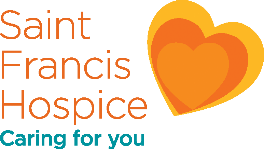 Guideline summary: This guideline contains guidance for anticipatory injectable prescribing in the community    for people with advanced, progressive illness, vulnerable to rapid change, who need such medication to be readily available. The guidance covers three situations:opioid naïve with egfr >30opioid naïve and frail, with  egfr >30 opioid naïve with renal impairment egfr <30. Seek advice if egfr <10.If an individual is already taking an opioid then doses for PRN injections and syringe drivers  may be different – please seek advice from the Saint Francis Hospice Advice Line, 01708 758643.If a patient is on a transdermal opioid patch then leave the patch on.If the patient may require a syringe driver in the next 48 hours a syringe driver should be  prescribed in addition to PRN injections.If a patient requires 2-3 PRN doses in 24 hours then a syringe driver should usually be started.However, if the patient is very symptomatic or imminently dying they may need a syringe driver straight away.Please be aware that in some nursing homes syringe drivers cannot be used as nursing staff are  not trained. In this event 4 hourly regular injections may need to be prescribed, please seek advice.In patients with nausea and vomiting consider the underlying cause; another antiemetic may be more suitable.IN ALL SITUATIONS SEEK ADVICE IF UNSURE ABOUT RECOMMENDATIONS OR  PRESCRIBING.GUIDELINE: Anticipatory injectable prescribing guidance for the community.GUIDELINE: Anticipatory injectable prescribing guidance for the community.GUIDELINE: Anticipatory injectable prescribing guidance for the community.GUIDELINE: Anticipatory injectable prescribing guidance for the community.Role responsible:Role responsible:Medical DirectorMedical DirectorReviewed by:Reviewed by:Medical Director, Community Palliative Care and EOL Care Leads, Mohammed  KANJI, Prescribing Adviser, HaveringMedical Director, Community Palliative Care and EOL Care Leads, Mohammed  KANJI, Prescribing Adviser, HaveringDate created:Date created:March 2022. Lead: Dr San San Vijeratnam Saint Francis HospiceMarch 2022. Lead: Dr San San Vijeratnam Saint Francis HospiceDate of review:Date of review:Next review:Next review:February 2025 unless change in Medication Authorisation and Administration Records charts February 2025 unless change in Medication Authorisation and Administration Records charts Approved by:Approved by:Medicines Management Group Saint Francis Hospice Medicines Management Group Saint Francis Hospice Ratified by Chief Executive Officer:    Ratified by Chief Executive Officer:    Saint Francis Hospice is regulated by the Health & Social Care Act 2008 and the Care Quality Commission (CQC) Regulation 2009
This policy relates to the following CQC standard set of key lines of enquiry (KLOEs)
Saint Francis Hospice is regulated by the Health & Social Care Act 2008 and the Care Quality Commission (CQC) Regulation 2009
This policy relates to the following CQC standard set of key lines of enquiry (KLOEs)
Saint Francis Hospice is regulated by the Health & Social Care Act 2008 and the Care Quality Commission (CQC) Regulation 2009
This policy relates to the following CQC standard set of key lines of enquiry (KLOEs)
Saint Francis Hospice is regulated by the Health & Social Care Act 2008 and the Care Quality Commission (CQC) Regulation 2009
This policy relates to the following CQC standard set of key lines of enquiry (KLOEs)
SAFEPeople are protected from abuse and avoidable harmPeople are protected from abuse and avoidable harmS2 S4 EFFECTIVECare, treatment and support achieves good outcomes, promotes a good quality of life and is evidence-based where possibleCare, treatment and support achieves good outcomes, promotes a good quality of life and is evidence-based where possibleE1CARINGStaff involve and treat people with compassion, kindness, dignity and respectStaff involve and treat people with compassion, kindness, dignity and respectC1RESPONSIVEServices are organised so that they meet people’s needsServices are organised so that they meet people’s needsR3WELL-LEDLeadership, management and governance of the organisation assures the delivery of high-quality person-centered care, supports learning and innovation, and promotes an open and fair cultureLeadership, management and governance of the organisation assures the delivery of high-quality person-centered care, supports learning and innovation, and promotes an open and fair cultureIn consultation with: Saint Joseph’s Hospice, Mohammed Kanji, Prescribing Adviser, Havering, BHR EOL Steering Group. Adapted, with thanks, from Pan London, NELFT and St Joseph’s Hospice Guidance Anticipatory Injectable Prescribing Guidance:	Opioid Naïve + Renal Impairment (eGFR 10 – 30)Anticipatory Injectable Prescribing Guidance:	Opioid Naïve + Renal Impairment (eGFR 10 – 30)Anticipatory Injectable Prescribing Guidance:	Opioid Naïve + Renal Impairment (eGFR 10 – 30)Anticipatory Injectable Prescribing Guidance:	Opioid Naïve + Renal Impairment (eGFR 10 – 30)Anticipatory Injectable Prescribing Guidance:	Opioid Naïve + Renal Impairment (eGFR 10 – 30)Anticipatory Injectable Prescribing Guidance:	Opioid Naïve + Renal Impairment (eGFR 10 – 30)Anticipatory Injectable Prescribing Guidance:	Opioid Naïve + Renal Impairment (eGFR 10 – 30)Anticipatory Injectable Prescribing Guidance:	Opioid Naïve + Renal Impairment (eGFR 10 – 30)Anticipatory Injectable Prescribing Guidance:	Opioid Naïve + Renal Impairment (eGFR 10 – 30)Anticipatory Injectable Prescribing Guidance:	Opioid Naïve + Renal Impairment (eGFR 10 – 30)AS REQUIRED PRN SUBCUT MEDICATIONAS REQUIRED PRN SUBCUT MEDICATIONAS REQUIRED PRN SUBCUT MEDICATIONAS REQUIRED PRN SUBCUT MEDICATION24-HOUR SUBCUT PUMP24-HOUR SUBCUT PUMP24-HOUR SUBCUT PUMPAMPOULE STRENGTHSMedicationDose RangeMax Frequency / 24 hr doseMedicationDose RangeAMPOULE STRENGTHSAMPOULE STRENGTHSPAIN / SOBOxycodone1mg to 2mg1 hourlyAlfentanil500micrograms to 1mgOxycodone 10mg/ml 1ml amps       Supply 10 ampoulesAlfentanil 500microgram/ml 2ml amps Supply 10 ampoulesNAUSEA / VOMITINGHaloperidol*500micrograms to 1mg4hourly/Max 5mg / 24hrsHaloperidol1.5mg to 3mg / 24hrs5mg/1ml ampsSupply 10 ampoules* The choice of medication for use in nausea and vomiting will depend on the underlying cause for the symptom and the medications the patient is already taking. If the cause of the symptom is unclear or prescribing entirely in anticipation then use haloperidol 1st line. NOTE: haloperidol, metoclopramide and levomepromazine MUST NOT BE USED in Parkinson’s disease, and cyclizine can only be used with caution. Cyclizine should not be used in severe heart failure. Metoclopramide should not be used in mechanical bowel obstruction. Please seek advice from specialist palliative care for these patients or if you are unsure what anti-emetic to use.* The choice of medication for use in nausea and vomiting will depend on the underlying cause for the symptom and the medications the patient is already taking. If the cause of the symptom is unclear or prescribing entirely in anticipation then use haloperidol 1st line. NOTE: haloperidol, metoclopramide and levomepromazine MUST NOT BE USED in Parkinson’s disease, and cyclizine can only be used with caution. Cyclizine should not be used in severe heart failure. Metoclopramide should not be used in mechanical bowel obstruction. Please seek advice from specialist palliative care for these patients or if you are unsure what anti-emetic to use.* The choice of medication for use in nausea and vomiting will depend on the underlying cause for the symptom and the medications the patient is already taking. If the cause of the symptom is unclear or prescribing entirely in anticipation then use haloperidol 1st line. NOTE: haloperidol, metoclopramide and levomepromazine MUST NOT BE USED in Parkinson’s disease, and cyclizine can only be used with caution. Cyclizine should not be used in severe heart failure. Metoclopramide should not be used in mechanical bowel obstruction. Please seek advice from specialist palliative care for these patients or if you are unsure what anti-emetic to use.* The choice of medication for use in nausea and vomiting will depend on the underlying cause for the symptom and the medications the patient is already taking. If the cause of the symptom is unclear or prescribing entirely in anticipation then use haloperidol 1st line. NOTE: haloperidol, metoclopramide and levomepromazine MUST NOT BE USED in Parkinson’s disease, and cyclizine can only be used with caution. Cyclizine should not be used in severe heart failure. Metoclopramide should not be used in mechanical bowel obstruction. Please seek advice from specialist palliative care for these patients or if you are unsure what anti-emetic to use.* The choice of medication for use in nausea and vomiting will depend on the underlying cause for the symptom and the medications the patient is already taking. If the cause of the symptom is unclear or prescribing entirely in anticipation then use haloperidol 1st line. NOTE: haloperidol, metoclopramide and levomepromazine MUST NOT BE USED in Parkinson’s disease, and cyclizine can only be used with caution. Cyclizine should not be used in severe heart failure. Metoclopramide should not be used in mechanical bowel obstruction. Please seek advice from specialist palliative care for these patients or if you are unsure what anti-emetic to use.* The choice of medication for use in nausea and vomiting will depend on the underlying cause for the symptom and the medications the patient is already taking. If the cause of the symptom is unclear or prescribing entirely in anticipation then use haloperidol 1st line. NOTE: haloperidol, metoclopramide and levomepromazine MUST NOT BE USED in Parkinson’s disease, and cyclizine can only be used with caution. Cyclizine should not be used in severe heart failure. Metoclopramide should not be used in mechanical bowel obstruction. Please seek advice from specialist palliative care for these patients or if you are unsure what anti-emetic to use.* The choice of medication for use in nausea and vomiting will depend on the underlying cause for the symptom and the medications the patient is already taking. If the cause of the symptom is unclear or prescribing entirely in anticipation then use haloperidol 1st line. NOTE: haloperidol, metoclopramide and levomepromazine MUST NOT BE USED in Parkinson’s disease, and cyclizine can only be used with caution. Cyclizine should not be used in severe heart failure. Metoclopramide should not be used in mechanical bowel obstruction. Please seek advice from specialist palliative care for these patients or if you are unsure what anti-emetic to use.* The choice of medication for use in nausea and vomiting will depend on the underlying cause for the symptom and the medications the patient is already taking. If the cause of the symptom is unclear or prescribing entirely in anticipation then use haloperidol 1st line. NOTE: haloperidol, metoclopramide and levomepromazine MUST NOT BE USED in Parkinson’s disease, and cyclizine can only be used with caution. Cyclizine should not be used in severe heart failure. Metoclopramide should not be used in mechanical bowel obstruction. Please seek advice from specialist palliative care for these patients or if you are unsure what anti-emetic to use.* The choice of medication for use in nausea and vomiting will depend on the underlying cause for the symptom and the medications the patient is already taking. If the cause of the symptom is unclear or prescribing entirely in anticipation then use haloperidol 1st line. NOTE: haloperidol, metoclopramide and levomepromazine MUST NOT BE USED in Parkinson’s disease, and cyclizine can only be used with caution. Cyclizine should not be used in severe heart failure. Metoclopramide should not be used in mechanical bowel obstruction. Please seek advice from specialist palliative care for these patients or if you are unsure what anti-emetic to use.* The choice of medication for use in nausea and vomiting will depend on the underlying cause for the symptom and the medications the patient is already taking. If the cause of the symptom is unclear or prescribing entirely in anticipation then use haloperidol 1st line. NOTE: haloperidol, metoclopramide and levomepromazine MUST NOT BE USED in Parkinson’s disease, and cyclizine can only be used with caution. Cyclizine should not be used in severe heart failure. Metoclopramide should not be used in mechanical bowel obstruction. Please seek advice from specialist palliative care for these patients or if you are unsure what anti-emetic to use.AGITATION / DISTRESSMidazolam1.25mg to 2.5mg 1 hourlyMidazolam5mg to 20mg / 24hrs10mg/2ml ampsSupply 10 ampoulesRESPIRATORY SECRETIONSGlycopyrronium200 micrograms   to 300 micrograms4 hourly/Max 1200micrograms / 24hrsGlycopyrronium600microgram to 1.2mg / 24hrs200 micrograms/1ml ampsSupply 10 ampoules